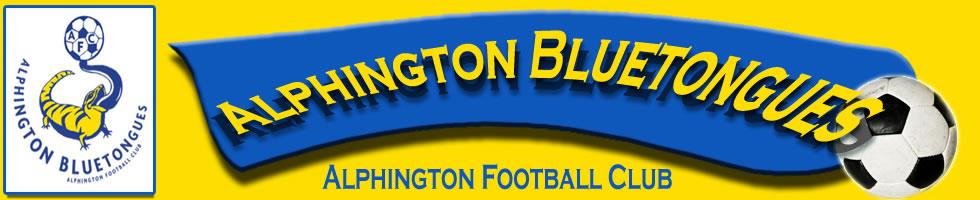 Alphington Football Club Inc. A0059611S   ABN:68 971 145 656Website:  www.alphingtonfc.com  A: PO Box 5063 Alphington Vic 3078   E:admin@alphingtonfc.comAlphington Football Club is a welcoming, community run soccer club based at Alphington Park, Parkview Rd, Alphington. It fields senior teams, junior teams and a development squad (mini roos).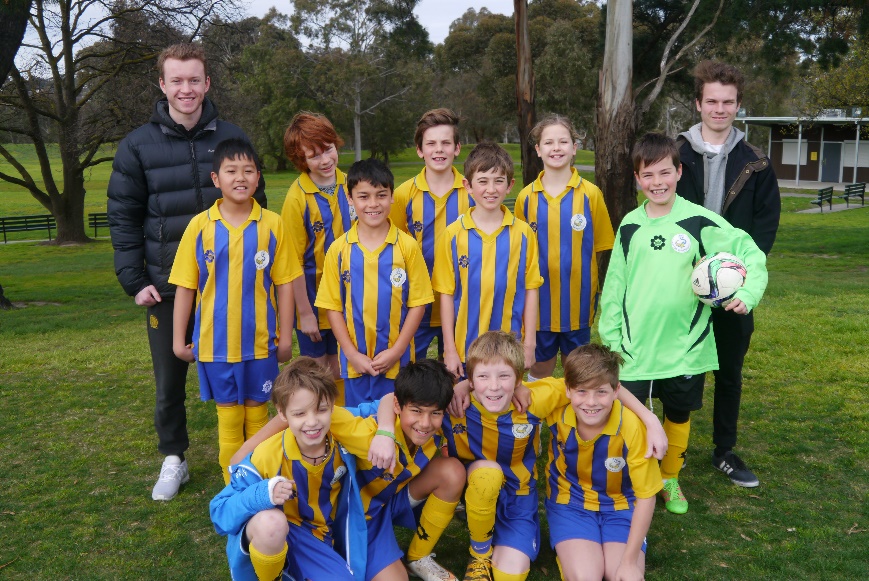 We are currently seeking expressions of interest from anyone, both male or female, who is looking to join a team or our mini roos in 2017.Expressions of interest should be forwarded to admin@alphingtonfc.com.Or phone Elaine McPartlin, Interim Club President, on 0438 583 522.Sponsored by: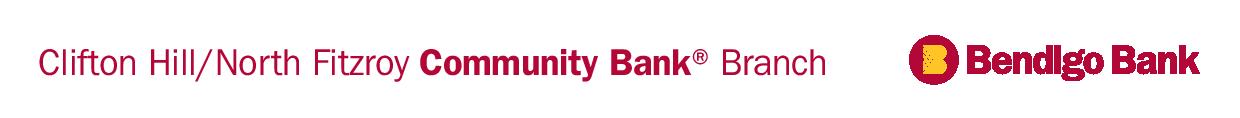 